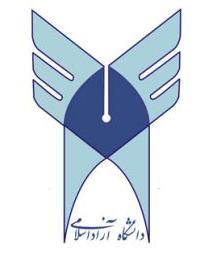 معاونت پژوهش و فن آوری
به نام خدا
منشور اخلاق پژوهشبا یاری از خداوند سبحان و اعتقاد به این که عالم محضر خداست و همواره ناظر بر اعمال انسان و به منظور پاس داشت مقام بلند دانش و پژوهش و نظر به اهمیت جایگاه دانشگاه در اعتلای فرهنگ و تمدن بشری،ما دانشجویان و اعضای هیئت علمی واحدهای دانشگاه آزاد اسلامی متعهد می گردیم اصول زیر را در انجام فعالیت های پژوهشی  مد نظر قرار داده و از آن تخطی نکنیم:1-اصل حقیقت جویی: تلاش در راستای پی جویی حقیقت و وفاداری به آن و دوری از هرگونه پنهان سازی حقیقت.2-اصل رعایت حقوق: التزام به رعایت کامل حقوق پژوهشگران و پژوهیدگان(انسان،حیوان و نبات) و سایر صاحبان حق.3- اصل مالکیت مادی و معنوی: تعهد به رعایت کامل حقوق مادی و معنوی دانشگاه و کلیه همکاران پژوهش.4- اصل منافع ملی: تعهد به رعایت مصالح ملی و در نظر داشتن پیشبرد و توسعه کشور در کلیه همکاران پژوهش.5- اصل رعایت انصاف و امانت: تعهد به اجتناب از هر گونه جانب داری غیر علمی و حفاظت از اموال، تجهیزات و منابع در اختیار.6- اصل رازداری: تعهد به صیانت از اسرار و اطلاعات محرمانه افراد،سازمان ها و کشور و کلیه افراد و نهادهای مرتبط با تحقیق.7- اصل احترام: تعهد به رعایت حریم ها و حرمت ها در انجام تحقیقات و رعایت جانب نقد و خودداری از هر گونه حرمت شکنی.8- اصل ترویج: تعهد به رواج دانش و اشاعه نتایج آن به همکاران علمی و دانشجویان به غیر از مواردی که منع قانونی دارد.9- اصل برائت: التزام به برائت جویی از هرگونه رفتار غیر حرفه ای و اعلام موضع نسبت به کسانی که حوزه علم و پژوهش را به شائبه های غیر علمی می آلایند.
